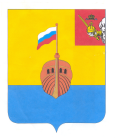 РЕВИЗИОННАЯ КОМИССИЯ ВЫТЕГОРСКОГО МУНИЦИПАЛЬНОГО РАЙОНА162900, Вологодская область, г. Вытегра, пр. Ленина, д.68тел. (81746)  2-22-03,  факс (81746) ______,       e-mail: revkom@vytegra-adm.ruЗАКЛЮЧЕНИЕна проект решения Совета сельского поселения Андомское06.10.2020                                                                                   г. Вытегра         Заключение Ревизионной комиссии Вытегорского муниципального района на проект решения Совета сельского поселения Андомское «О внесении изменений в решение Совета сельского поселения Андомское от 13.12.2019 № 168» подготовлено в соответствии с требованиями Бюджетного кодекса Российской Федерации, Положения о Ревизионной комиссии Вытегорского муниципального района, на основании заключённого соглашения между Советом сельского поселения Андомское и Представительным Собранием Вытегорского муниципального района на 2020 год.         Проектом решения предлагается внести изменения в доходную и расходную части бюджета поселения на 2020 год. Изменения связаны с уточнением безвозмездных поступлений и необходимостью перераспределения ассигнований внутри разделов, подразделов классификации расходов бюджета.         Предлагается утвердить на 2020 год:- общий объем доходов в сумме 16340,7 тыс. рублей;- общий объем расходов в сумме 16379,2 тыс. рублей.         Дефицит бюджета останется без изменений в сумме 38,5 тыс. рублей.         Проектом решения вносятся следующие изменения в доходную часть бюджета на 2020 год:В целом доходная часть бюджета на 2020 год увеличивается на 179,6 тыс. рублей (+ 1,1 %) за счет увеличения безвозмездных поступлений. На 194,6 тыс. рублей увеличатся иные межбюджетные трансферты: на 18,2 тыс. рублей прочие межбюджетные трансферты, передаваемые бюджетам сельских поселений (из областного бюджета на организацию оплачиваемых общественных работ), на 176,4 тыс. рублей межбюджетные трансферты, передаваемые бюджетам сельских поселений из бюджетов муниципальных районов на осуществление части полномочий по решению вопросов местного значения в соответствии с заключенными соглашениями (на осуществление полномочий по дорожной деятельности). На 15,0 тыс. рублей уменьшатся прочие безвозмездные поступления (поступления от денежных пожертвований, предоставляемых физическими лицами).Общий объем безвозмездных поступлений составит 14614,1 тыс. рублей, или 89,4 % от общего объема доходов. Доля налоговых и неналоговых доходов составит 10,6 %.Ревизионная комиссия считает, что оснований для включения в доходную базу межбюджетных трансфертов на осуществление части полномочий по дорожной деятельности, получаемых из бюджета района, нет, поскольку передача указанных межбюджетных трансфертов в бюджет сельского поселения Андомское не закреплена в районном бюджете.           Согласно проекта решения общий объем расходов бюджета в 2020 году увеличится на 179,6 тыс. рублей (+ 1,1 %) и составит 16379,2 тыс. рублей. Изменения приведены в Приложении 1 к Заключению.         Расходы раздела 01 «Общегосударственные вопросы» предлагается уменьшить на 90,6 тыс. рублей, или на 1,5 %. На 630,0 тыс. рублей уменьшатся расходы на обеспечение деятельности органов местного самоуправления (закупки) по подразделу 0104 «Функционирование Правительства Российской Федерации, высших исполнительных органов государственной власти субъектов Российской Федерации, местной администрации»): на 169,8 тыс. рублей уменьшатся расходы на выплаты персоналу, на 460,2 тыс. рублей уменьшатся расходы на закупки.    По подразделу 0113 «Другие общегосударственные вопросы» планируется увеличить расходы на 539,4 тыс. рублей: утверждаются расходы на проведение мероприятий к Дню Победы в сумме 2,0 тыс. рублей; утверждаются расходы на выполнение других обязательств государства в сумме 637,0 тыс. рублей, в том числе на закупки в сумме 7,0 тыс. рублей, на бюджетные инвестиции – 630,0 тыс. рублей; возмещение расходов по уплате госпошлины в сумме 7,0 тыс. рублей; на 16,6 тыс. рублей уменьшены расходы на исполнение судебных актов; исключены расходы в объеме 90,0 тыс. рублей на софинансирование мероприятий по реализации «Народный бюджет» (отказ от реализации мероприятий «Народный бюджет»).          Проектом решения планируется произвести перераспределение бюджетных ассигнований между видами расходов подраздела 0203 «Мобилизационная и вневойсковая подготовка» раздела 02 «Национальная оборона»: исключаются расходы на закупки в объеме 10,0 тыс. рублей, расходы на выплату персоналу увеличиваются на 10,0 тыс. рублей.          Объем бюджетных ассигнований по разделу 04 «Национальная экономика» увеличивается на сумму утверждаемых расходов по подразделу 0409 «Дорожное хозяйство (дорожные фонды)» на исполнение полномочий по дорожной деятельности в объеме 176,4 тыс. рублей.         Уменьшение расходов в разделе 05 «Жилищно-коммунальное хозяйство» составит 113,0 тыс. рублей (- 2,8 %). Расходы уменьшатся по подразделу 0503 «Благоустройство» на мероприятия по организации и содержанию мест захоронений.          По разделу 08 «Культура, кинематография» расходы увеличатся на 489,8 тыс. рублей (подраздел 0801 «Культура»). На 471,0 тыс. рублей увеличатся расходы на содержание учреждений культуры, при этом: расходы на выплаты персоналу увеличатся на 371,0 тыс. рублей, в объеме 200,0 тыс. рублей утверждаются расходы в виде бюджетных инвестиций, на 100,0 тыс. рублей сократятся расходы на закупки. Уменьшатся на 2,0 тыс. рублей расходы на проведение мероприятий, посвященных празднованию Дню Победы. Утверждаются расходы: в объеме 18,2 тыс. рублей на мероприятия по организации оплачиваемых общественных работ, в объеме 2,6 тыс. рублей на обеспечение деятельности подведомственных учреждений (исполнение судебных актов).              Увеличение расходов по разделу 10 «Социальная политика» составит 50,0 тыс. рублей. Расходы увеличатся по подразделу 1001 «Пенсионное обеспечение» на выплаты за выслугу лет.         Проектом бюджета планируется сокращение расходов по разделу 11 «Физическая культура и спорт» (подраздел 1101 «Физическая культура») на 333,0 тыс. рублей (- 41,4 %). Уменьшаются расходы на мероприятия в области спорта и физической культуры.          Проектом решения внесены изменения в финансирование муниципальных программ на 2020 год (увеличение расходов составит 374,2 тыс. рублей). Общий объем средств, направляемый на реализацию муниципальных программ, составит в 2020 году 9040,6 тыс. рублей, или 55,2 % от общего объема расходов поселения.         Проектом решения внесены соответствующие изменения в приложения к решению от 13.12.2019 года № 168 «О бюджете сельского поселения Андомское на 2020 год и плановый период 2021 и 2022 годов».          Ревизионная комиссия рекомендует при утверждения межбюджетных трансфертов на осуществление части полномочий по дорожной деятельности:- утвердить объем бюджетных ассигнований муниципального дорожного фонда сельского поселения Андомское на 2020 год;- утвердить объемы доходов и распределение бюджетных ассигнований муниципального дорожного фонда сельского поселения Андомское на 2020 год приложением к решению;- на сумму межбюджетных трансфертов, утверждаемых на осуществление части полномочий по дорожной деятельности увеличить объем межбюджетных трансфертов, предоставляемых из других бюджетов бюджетной системы Российской Федерации в бюджет поселения, утвержденный пунктом 10 решения о бюджете сельского поселения;- внести соответствующие изменения в нумерацию пунктов решения о бюджете, в текст проекта решения о внесении изменений в решение Совета сельского поселения Андомское от 13.12.2019 № 168.  Выводы и предложения.          Представленный проект решения не в полной мере соответствует требованиям Бюджетного кодекса Российской Федерации, Положению о бюджетном процессе в сельском поселении Андомское. Ревизионная комиссия рекомендует представленный проект вернуть на доработку.Аудитор Ревизионной комиссии                                                   О.Е. НестероваУтверждено решением о бюджете от 13.12.2019 г. № 168 Предлагаемые проектом решения изменения Изменение% изменения, %Доля в общих доходах после уточнения (%)Доходы всего (тыс. руб.)16161,116340,7179,61,1%100,0%Налоговые и неналоговые доходы1726,61726,60,00,0%10,6%Безвозмездные поступления, в том числе:14434,514614,1179,61,2%89,4%Дотации 7286,47286,40,00,0%45,1%Субсидии4873,24873,20,00,0%30,1%Субвенции235,9235,90,00,0%1,5%Иные межбюджетные трансферты 1832,12026,7194,610,6%12,4%Безвозмездные поступления от негосударственных организаций40,040,00,00,0%0,2%Прочие безвозмездные поступления166,9151,9-15,0-9,0%0,9%